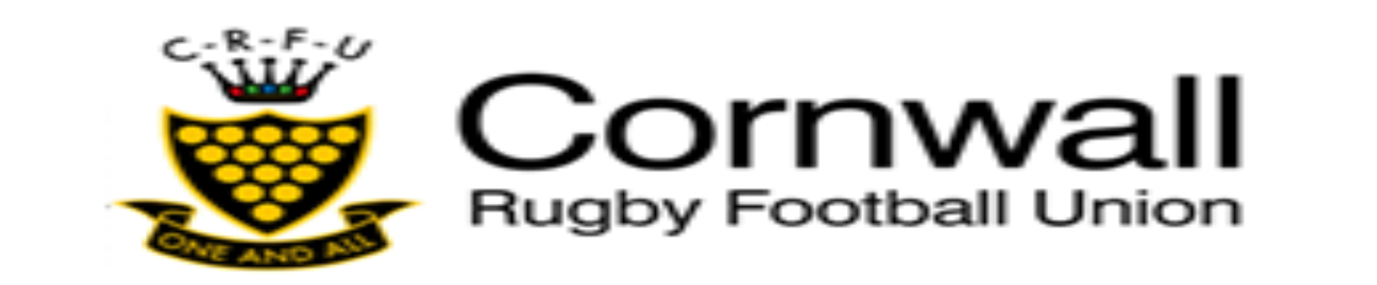 Cornwall County Girls Rugby TeamNomination Form Season 2021/21Dear Coaches & ParentsWe would be grateful if you would nominate girls to attend the County Trials for the Under 18’s on 24th January 2021 at Truro College from 12pm until 2pm. The Under 15’s on 31st January 2021 at Truro College from 12pm until 2pm.All application and nominations must be emailed to dinksrowe72@yahoo.com by the closing dates stated below:-Under 18’s - 18th January 2021 at 2pmUnder 15’s -  25th January 2021 at 2pmAny applications received after the deadline will unfortunately not be considered.Players must be prompt to registration which will be open from 12pm to 12.20pm on the selection dates to collect there bibs. It will close 10 minutes before the session starts, all sessions start at 12.30pm prompt so if you are late you will be excluded from the trial. Due to the Covid Restrictions that the Truro College have in place there are unfortunately no spectators allowed so parents will need to stay in there vehicles or come back at 2pm to collect. Developments sessions for the Under 18’s is 7th February 2021 from 12pm – 2pm & Under 14’s is  21st February 2021 from 12pm-2pm at Truro College.Player EligibilityTo be able to play for Cornwall a player must be registered with the RFU, have previously participated in contact rugby, either live in Cornwall or play for a Cornish Club. Under 15 players are aged 13-14 years old on 1st September 2020 in the school Year 9 or 10.Under 18 players are aged 15,16 or 17 years old on the 1st September 2020 in school Year 11,12 or at college.All players nominated for the trials who attend must have a fully completed consent  & nomination form before they can participate.RegardsMelissa RoweCornwall County Co OrdinatorMobile - 07929300539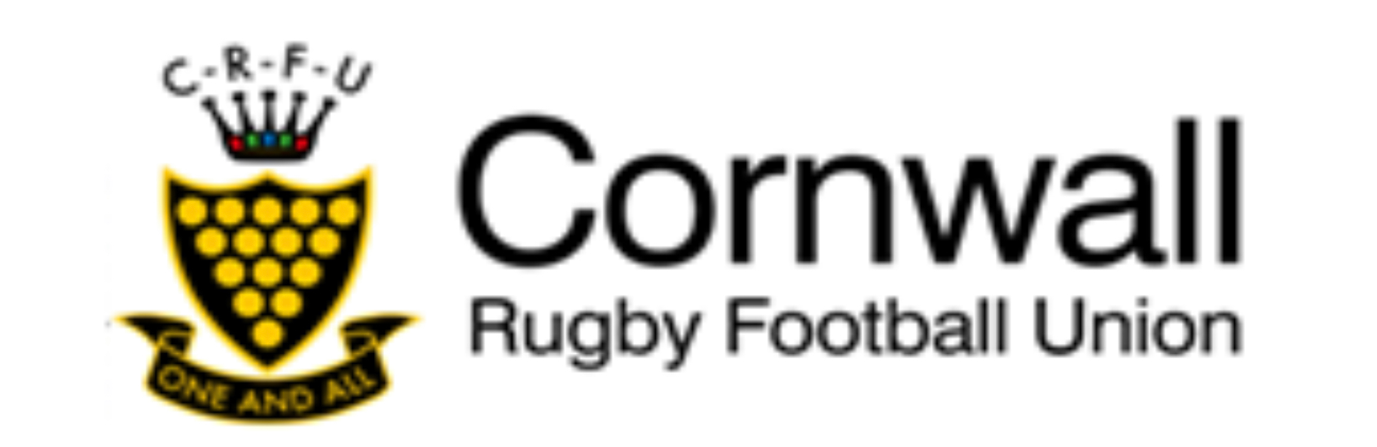 Nomination Form 2020-2021Cornwall County Girls Rugby Under 15’s & Under 18’sFirst NameSurnameDate of BirthAddressEmailContact NumberRugby ClubSchool or CollegePosition PlayedAge GroupUnder 15Under 18Name of of Coach or Teacher Contact DetailsSignature